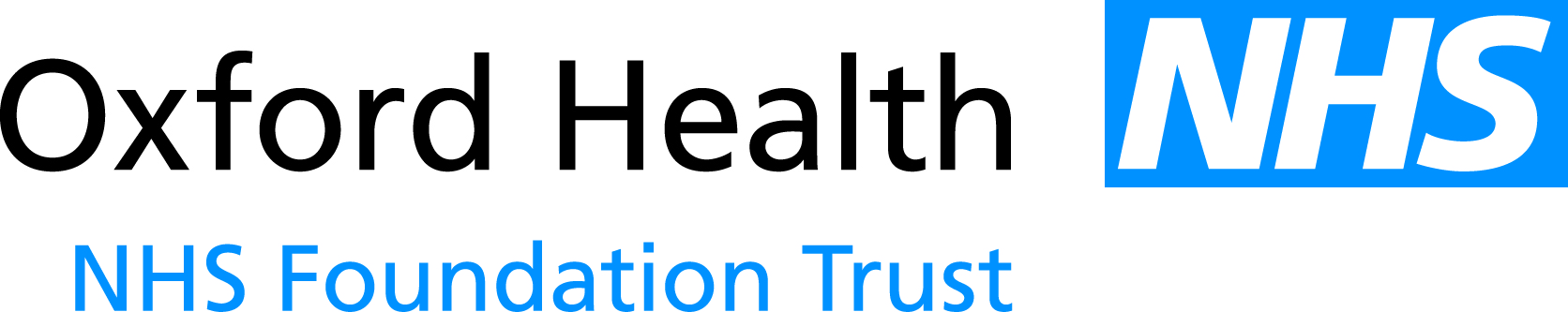 Report to the Meeting of the Oxford Health NHS Foundation Trust Board of Directors25 July 2012Corporate RegistersThe Board is asked to note the following corporate Register:Application of the Trust’s Seal since last report – 25 April 2012This report is provided pursuant to section 9 on the Standing Orders for the Board of Directors.REGISTER OF SEALINGRecommendationThe Board is asked to note this report.Justinian C. Habner	Trust Secretary18 July 2012A risk assessment has been undertaken around the legal issues that this paper presents and there are no issues that need to be referred to the Trust Solicitors.DetailsSeal No.SignatoryDateVariation to Contract on Children and Young People’s Speech and Language Therapy Services between Buckinghamshire County Council and Oxford Health NHS FT129Julie WaldronMike McEnaney09/05/12National Variation Deed 2012/13 in relation to the NHS Standard Mental Health and Learning Disability Services Contract dated 01/04/10 between South of England Specialised Commissioning Group and Oxford Health NHS FT130Julie WaldronDavid Bradely31/05/12Admission Agreement to Participate in the Local Government Pension Scheme – Oxfordshire County Council Pension Fund between Oxfordshire County Council and Oxford Health NHS FT131Julie WaldronGraeme Armitage26/06/12Agreement for the Provision of Services (NHS ‘111’ Service between Oxfordshire PCT and Oxford Health NHS FTNB – Contract has been sealed by the Trust but not sealed by the PCT has the proposed start date for this service has been postponed.  Therefore, as of 18/07/12, this contract has not been executed. 132Julie WaldronGraeme Armitage02/07/12